о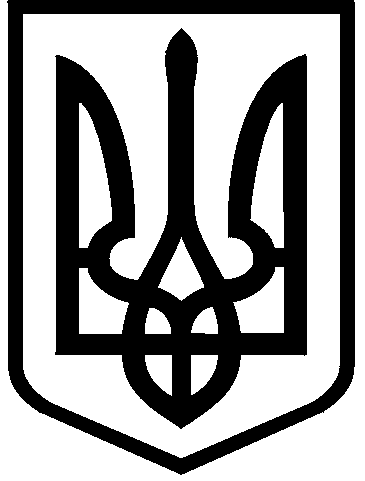 КИЇВСЬКА МІСЬКА РАДАІХ СКЛИКАННЯПОСТІЙНА КОМІСІЯ З ПИТАНЬ ОСВІТИ І НАУКИ,СІМ'Ї, МОЛОДІ ТА СПОРТУ01044,  м. Київ, вул. Хрещатик, 36                                                                                      т./ф. 202-70-58                                                                         Проєкт                                                                                         14.12.2021 о 13-00                                                                                                      кім. 1017, 10-й поверхПОРЯДОК ДЕННИЙпозачергового засідання комісії:         1. Про розгляд проєкту рішення Київської міської ради «Про створення Координаційної ради з питань забезпечення транспортної соціальної послуги у місті Києві» (доручення заступника міського голови-секретаря Київради Бондаренка В.В. № 08/231-4333/ПР від 02.12.2021) (доп. Порошенко М.А.).2. Про розгляд проєкту рішення Київської міської ради 
«Про деякі питання організації підвезення здобувачів освіти з особливими освітніми потребами до закладів дошкільної освіти, закладів загальної середньої освіти та у зворотному напрямку у м. Києві» (доручення заступника міського голови-секретаря Київради Бондаренка В.В. № 08/231-4332/ПР від 02.12.2021) (доп. Порошенко М.А.).3. Про повторний розгляд проєкту рішення Київської міської ради «Про затвердження комплексної міської цільової програми «Молодь та спорт столиці» на 2022 - 2024 роки» та звіт робочої групи (доручення заступника міського голови-секретаря Київради Бондаренка В.В. № 08/231-4375/ПР від 06.12.2021) (доп. Васильчук В.В., Департамент молоді та спорту).4. Про розгляд проєкту рішення Київської міської ради «Про створення комунального закладу «Заклад дошкільної освіти (ясла-садок) № 331 Дарницького району м. Києва» (доручення заступника міського голови-секретаря Київради Бондаренка В.В. № 08/231-4367/ПР від 06.12.2021)(доп. Департамент освіти і науки). 5. Про розгляд проєкту рішення Київської міської ради «Про присвоєння Дитячій школі мистецтв № 5 Оболонського району міста Києва імені Льва Венедиктова» (доручення заступника міського голови-секретаря Київради Бондаренка В.В. № 08/231-4417/ПР від 09.12.2021) (управління культури Оболонської РДА).6. Різне.Голова комісії                                                                       Вадим ВАСИЛЬЧУК